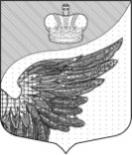                                                 Повестка дняочередного девятого заседания совета депутатов Фёдоровского городского поселения Тосненского муниципального района Ленинградской области второго созыва на 22.06.2023 г. в 9.30.1 О досрочном прекращении полномочий депутата    совета депутатов Фёдоровского городского поселения Тосненского муниципального района Ленинградской областиДокладчик :Ким О.Р.- председатель совета депутатов  Фёдоровского городского поселения Тосненского муниципального района Ленинградской области2. О внесении изменений в решение совета депутатов Фёдоровского городского поселения Тосненского муниципального района Ленинградской области от 19.09.2022 № 1 «Об избрании секретаря совета депутатов Фёдоровского городского поселения Тосненского муниципального района Ленинградской области»Докладчик :Ким О.Р.- председатель совета депутатов  Фёдоровского городского поселения Тосненского муниципального района Ленинградской области3. О внесении изменений в решение совета депутатов Фёдоровского городского поселения Тосненского муниципального района Ленинградской области от 19.09.2022 №5 «О формировании состава постоянных комиссий совета депутатов Фёдоровского городского поселения Тосненского муниципального района Ленинградской области второго созыва»Докладчик :Ким О.Р.- председатель совета депутатов  Фёдоровского городского поселения Тосненского муниципального района Ленинградской области4. О внесении изменений в решение совета депутатов Фёдоровского городского поселения Тосненского муниципального района Ленинградской области от 19.09.2022 №6 «Об утверждении председателей постоянных комиссий совета депутатов Фёдоровского городского поселения Тосненского муниципального района Ленинградской области второго созыва»Докладчик :Ким О.Р.- председатель совета депутатов  Фёдоровского городского поселения Тосненского муниципального района Ленинградской области5.Об избрании депутатов совета депутатов Фёдоровского городского поселения Тосненского муниципального района Ленинградской области в состав постоянных комиссий совета депутатов Фёдоровского городского поселения Тосненского муниципального района Ленинградской областиДокладчик :Ким О.Р.- председатель совета депутатов  Фёдоровского городского поселения Тосненского муниципального района Ленинградской области6. О присвоении звания «Почетный гражданин Федоровского городского поселения Тосненского района Ленинградской области».Докладчик :Ким О.Р.- председатель совета депутатов  Фёдоровского городского поселения Тосненского муниципального района Ленинградской области7. Об утверждении Плана правотворческой деятельности совета депутатов Фёдоровского городского поселения Тосненского муниципального района Ленинградской области на II полугодие 2023 года.Докладчик: Колядная Т.Б.– начальник совета депутатов Фёдоровского городского поселения Тосненского муниципального района Ленинградской области.8. Об увеличении размера выплаты ежемесячного денежного поощрения лицу, замещающему муниципальную должность в Федоровском городском поселении Тосненского муниципального района Ленинградской области в июне 2023 года, по  итогам работы за второй квартал 2023 годаДокладчик: Колядная Т.Б.– начальник совета депутатов Фёдоровского городского поселения Тосненского муниципального района Ленинградской области.9. Правила благоустройства территории Фёдоровского городского поселения Тосненского муниципального района Ленинградской области10. Разное